Listening and Speaking at Girraween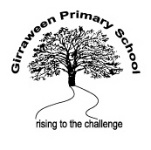 Developed by Girraween Staff 2020Guiding BeliefsGuiding BeliefsAt Girraween, we believe:Every child has a voice.Oral language skills underpin all literacy learning. Children need to be able to speak and listen before they can successfully read and write. Understand the mechanics of communication Learnt through exposure/immersion to words, speaking, conversations, etc. Listening Listen for enjoyment Meaning making Vocabulary acquisition Speaking is an articulation of understanding Oral language is the link between listening and speaking  Students will be provided with opportunities to communicate in formal situations for specific audiencesSpeaking at assembly Oral presentations Sharing learning experiences with the class/peersStudents will be provided with opportunities to communicate in informal situationsShoulder partner Turn and talk Group work Collaborating (captain collaborative)Oral language opportunities will be purposeful but can be both planned and/or spontaneous In a range of contexts Demonstrates and develops the Girraween learning powers (Captains Collaborative, Curious, Committed and Creative)Children need to be exposed to active modelling of speaking and listening dailyReading aloud Shared reading Giving show and tell Circle time/community circle Engaging in think, pair, share, etc. Giving instructionsChecking for understanding  At Girraween, we believe:Every child has a voice.Oral language skills underpin all literacy learning. Children need to be able to speak and listen before they can successfully read and write. Understand the mechanics of communication Learnt through exposure/immersion to words, speaking, conversations, etc. Listening Listen for enjoyment Meaning making Vocabulary acquisition Speaking is an articulation of understanding Oral language is the link between listening and speaking  Students will be provided with opportunities to communicate in formal situations for specific audiencesSpeaking at assembly Oral presentations Sharing learning experiences with the class/peersStudents will be provided with opportunities to communicate in informal situationsShoulder partner Turn and talk Group work Collaborating (captain collaborative)Oral language opportunities will be purposeful but can be both planned and/or spontaneous In a range of contexts Demonstrates and develops the Girraween learning powers (Captains Collaborative, Curious, Committed and Creative)Children need to be exposed to active modelling of speaking and listening dailyReading aloud Shared reading Giving show and tell Circle time/community circle Engaging in think, pair, share, etc. Giving instructionsChecking for understanding  Instructional PracticesInstructional PracticesGroup/Pair workPractices such as talking partners, think-pair-share, questioning, pick sticks, check in/ check outs, understanding check-ups (Kath Murdoch), class and team building, small and whole group activities promote a culture of oral language, buddy class, not a ‘hands up’ cultureMat manners/ 5 L’sFocus on social etiquette; teaching and modelling rules of conversation, thanking guests, listening, manners (5 Ls for Listening)PlayProvide opportunities for oral language development through play and drama activities.SongDramaReading & Readers TheatrePoetryStudents listen to songs, sing and create songs to communicate their ideas.Inquiry Inquiry approaches to teaching and learning that encourage all students to be active participants and communicatorsFormal speakingStudents are given opportunities to speak formally such as in assemblies, oral class presentation, in school roles such as peer leaders, captains etcEnglish programs that are oral language richWord consciousness, word play, vocabulary building, class meetings opportunities to speak, listen and share daily all contribute to students’ listening and speaking diet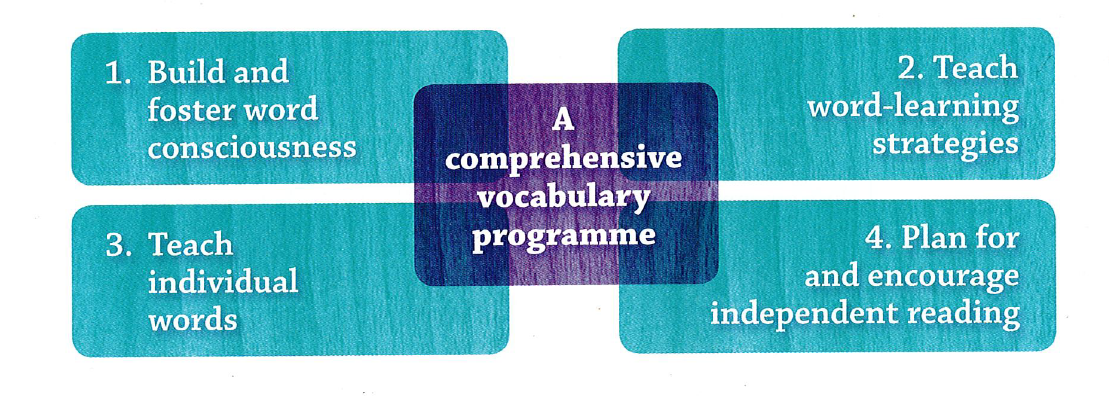 Group/Pair workPractices such as talking partners, think-pair-share, questioning, pick sticks, check in/ check outs, understanding check-ups (Kath Murdoch), class and team building, small and whole group activities promote a culture of oral language, buddy class, not a ‘hands up’ cultureMat manners/ 5 L’sFocus on social etiquette; teaching and modelling rules of conversation, thanking guests, listening, manners (5 Ls for Listening)PlayProvide opportunities for oral language development through play and drama activities.SongDramaReading & Readers TheatrePoetryStudents listen to songs, sing and create songs to communicate their ideas.Inquiry Inquiry approaches to teaching and learning that encourage all students to be active participants and communicatorsFormal speakingStudents are given opportunities to speak formally such as in assemblies, oral class presentation, in school roles such as peer leaders, captains etcEnglish programs that are oral language richWord consciousness, word play, vocabulary building, class meetings opportunities to speak, listen and share daily all contribute to students’ listening and speaking dietAssessment and Reporting Practices: moving learning forward Assessment and Reporting Practices: moving learning forward We use the Australia Curriculum Listening, Speaking and Interacting continuums to guide our knowledge of where students are at, and our next steps in teaching. Observation; we observe students’ skills in meaningful and purposeful contextsFormal Speaking assessments; rubrics, checklists, continuumsFELA; Transition diagnostic assessmentDiagnostic testing and referral where necessary; parent consultation & referral of students who have difficulty with articulation or expressive language, support to work on speech programsWe use the Australia Curriculum Listening, Speaking and Interacting continuums to guide our knowledge of where students are at, and our next steps in teaching. Observation; we observe students’ skills in meaningful and purposeful contextsFormal Speaking assessments; rubrics, checklists, continuumsFELA; Transition diagnostic assessmentDiagnostic testing and referral where necessary; parent consultation & referral of students who have difficulty with articulation or expressive language, support to work on speech programsWe want to develop:A community of confident and effective communicators who use purposeful talk in all learning to construct and refine their understandingsAn environment that provides plentiful opportunities to develop social, academic and performance language skillsOpportunities for students to practice their performance skills through a range of different experiences in functional and meaningful contextsWe do this by differentiating our programs based on student need:We want to develop:A community of confident and effective communicators who use purposeful talk in all learning to construct and refine their understandingsAn environment that provides plentiful opportunities to develop social, academic and performance language skillsOpportunities for students to practice their performance skills through a range of different experiences in functional and meaningful contextsWe do this by differentiating our programs based on student need:Resources that support our beliefs and practicesResources that support our beliefs and practicesTeacher Reference MaterialsTeacher Reference MaterialsSome of the excellent resources available in our library: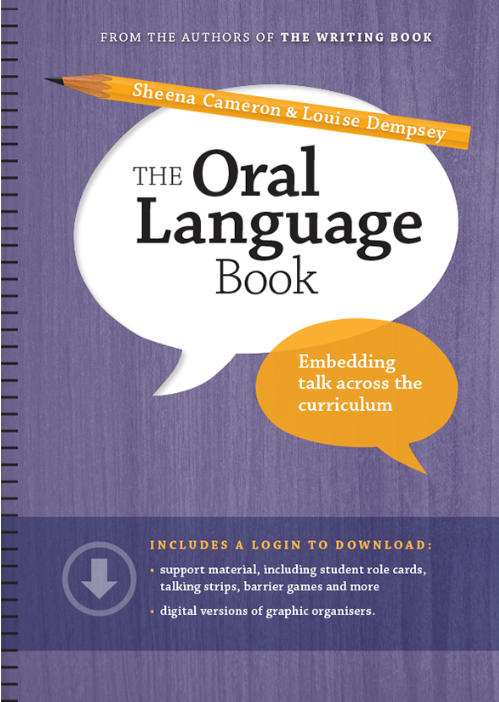 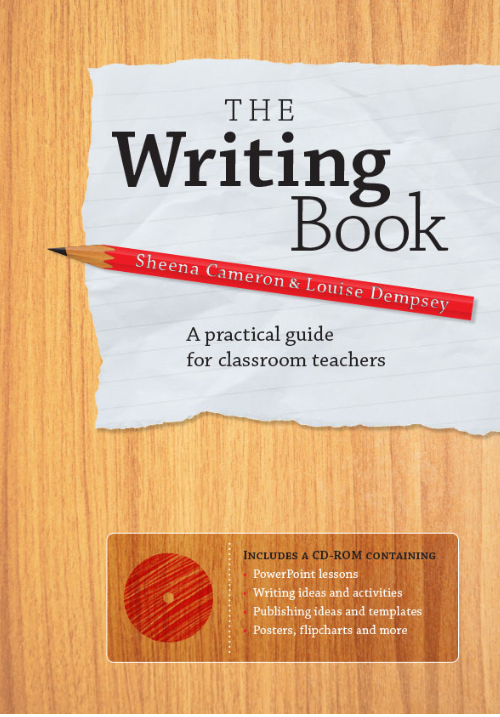 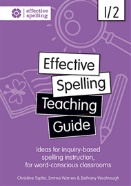 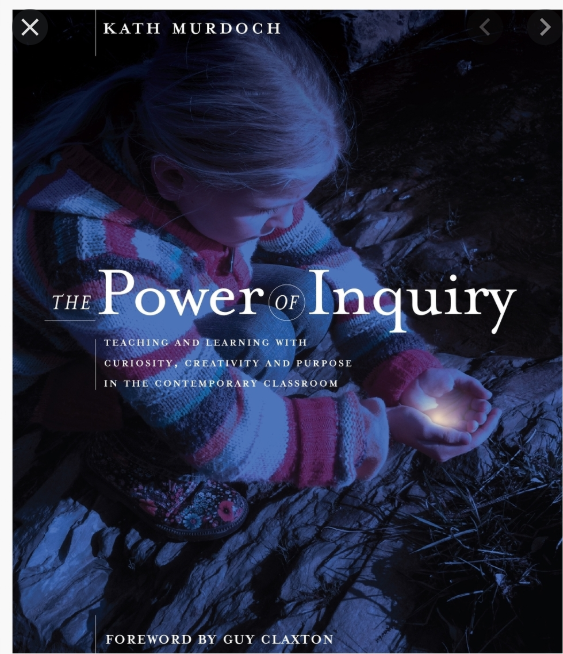 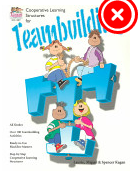 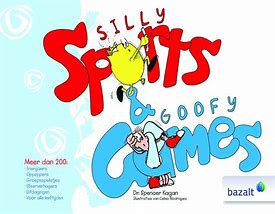 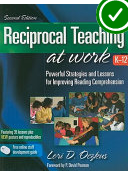 Sheena Cameron                           Christine Topfer            Kath Murdoch                               Kagan                                   Reciprocal Teaching       Programs:                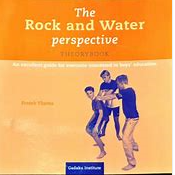 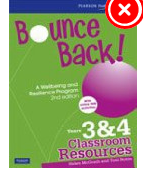 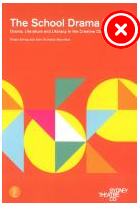                                Rock and Water       Bounce Back   Roybn Ewing     Visible Learning- resources?Some of the excellent resources available in our library:Sheena Cameron                           Christine Topfer            Kath Murdoch                               Kagan                                   Reciprocal Teaching       Programs:                                               Rock and Water       Bounce Back   Roybn Ewing     Visible Learning- resources?https://dcurtano.wixsite.com/daniellacurtano Resources designed by Teacher and Speech Pathologist, Daniella Curtano https://dcurtano.wixsite.com/daniellacurtano Resources designed by Teacher and Speech Pathologist, Daniella Curtano Exemplar ActivitiesExemplar ActivitiesF-23-6Use a rhyming picture story book and ask students to wiggle fingers when a particular rhyming word is heardOral close activitiesBarrier games.  Students work with a partner and sit back to back. One person draws a picture or builds a construction using blocks or makes a creation using modelling clay, while giving instructions to their partner who tries to create the same, with only the use of oral language as a resourceSpot it. Students work with a partner and a detailed picture. Partners take turns at using positional language to describe where to find something on the pageOral coding activities. Use Bee-bots (or similar coding robots). Partners dictate oral codes to each other to use when programming the robots.Dictation relays. Students work in relay teams. First runners run to the front of the room. Read a part of a script and run back to tell the team, who record what is said. The next runner then runs to collect the next section of information. The words must be recorded exactly.Oral and written paraphrasingFormulating and answering questionsThree minutes. Three statements. Three turns. Students make groups of three. The teacher provides three statements relevant to the class’s current learning, read out one at a time. Students each speak about the given sentence for one minute. Each student has a turn at being first, second and third to speakPlay ‘Would you rather…?” and explain why. For example: Would you rather have a day off school or a sleepover at school?Listen for the difference. Read a passage to students. Re-read the passage with some minor changes. Students identify the changesUse a listening text to focus on comprehension.Programming ExpectationsProgramming ExpectationsStart with the Australian Curriculum Learning Progressions – what students need to know and be able to doSpeaking and Listening links apparent throughout Teaching and Learning Programs (cross curricula)Diagnostic and formative assessments that inform teaching and learning of listening and speakingDifferentiation through task design, assessment to cater for different needs of studentsStart with the Australian Curriculum Learning Progressions – what students need to know and be able to doSpeaking and Listening links apparent throughout Teaching and Learning Programs (cross curricula)Diagnostic and formative assessments that inform teaching and learning of listening and speakingDifferentiation through task design, assessment to cater for different needs of students